	2015年9月8日，日内瓦尊敬的先生/女士：1	我谨通知您，通信行业协会（TIA）与国际电信联盟（ITU）将于2015年12月7日（下午）召开“智能交通系统通信标准协作”会议，并于2015年12月8日举办“通信如何改变汽车和交通运输”讲习班。两项活动均将在美国弗吉尼亚州阿灵顿的TIA总部（1320 North Courthouse Road, Suite 200, Arlington, VA 22201，见：http://www.tiaonline.org/about/contact-us）举行。会议将于2015年12月7日14时开始。与会者的注册工作将自13:30开始。2	国际电联成员国、部门成员、部门准成员和学术机构以及来自国际电联成员国的任何个人均可参加。这里所指的“个人”亦包括作为国际、区域和国家组织成员的个人。参加讲习班及智能交通系统通信标准协作会议不收取任何费用，但亦不发放与会补贴。3	智能交通系统（ITS）和自动驾驶正在迅速向大规模商业化发展且越来越得到市场的认可。高度自动化 – 实现自动驾驶所需的倒数第二步 – 预计可在2020年前上路，有望大幅提高道路安全性，减少拥堵和排放并提高个人移动性。2015年12月7日（下午），“智能交通系统通信标准协作”会议将审议智能交通系统通信标准状况并讨论前进的道路。2015年12月8日，国际讲习班将从技术、商业和监管角度研究车辆通信领域取得的进展。各节会议将研讨汽车通信、安全、汽车中整合游牧设备以及汽车通信带来的新兴应用、服务和商业模式等。活动的目标对象包括政府代表、决策机构和监管机构、汽车生产厂商的技术人员和决策人员、原始设备制造商、供应商、网络运营商和业务提供商、分析师和市场研究人员、从事标准化工作的技术专家以及感兴趣的公众等。4	讲习班的计划安排草案将在国际电联网站：http://www.itu.int/en/ITU-T/extcoop/cits/Pages/201512.aspx上公布。该网站将随时更新、增添或修改信息。请与会者定期查看最新信息。5	为与会者提供的有关酒店住宿、交通和签证要求的一般信息可查阅国际电联网站http://www.itu.int/en/ITU-T/extcoop/cits/Pages/201512.aspx。上述国际电联网站提供了一份酒店清单。请与会者尽快预订酒店。6	为便于TIA和国际电联就讲习班的组织做出必要安排，希望您能通过http://www.itu.int/en/ITU-T/extcoop/cits/Pages/201512.aspx以在线形式尽早、但不迟于2015年11月29日进行注册。请注意，讲习班与会者的预注册仅以在线方式进行。与会者亦可在活动当天现场注册。将提供远程与会。有关远程与会的须知将向已注册与会者提供。7	我在此谨提醒您，一些国家的公民需要获得签证才能入境美国并在此逗留。签证必须向驻贵国的美国代表机构（使馆或领事馆）申请和领取。如贵国没有此类机构，则请向驻离贵国最近的国家的此类机构申请并领取。需要东道国出具邀请函、以协助申请签证的与会者，请访问国际电联网站http://www.itu.int/en/ITU-T/extcoop/cits/Pages/201512.aspx获取详细信息。敬请注意，签证审批可能需要一些时间，故请尽早，但不迟于2015年11月1日前提交申请。顺致敬意！电信标准化局主任
	李在摄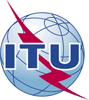 国 际 电 信 联 盟电信标准化局国 际 电 信 联 盟电信标准化局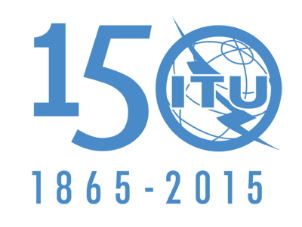 文号：联系人：电话：
传真：电信标准化局第168号通函TSB Workshops/M.A.Martin Adolph+41 22 730 6828
+41 22 730 5853-	致国际电联各成员国主管部门；-	致ITU-T部门成员；-	致ITU-T部门准成员；
-	致国际电联学术成员电子
邮件：

tsbworkshops@itu.int抄送：-	ITU-T各研究组正副主席；-	电信发展局主任；-	无线电通信局主任；-	国际电联驻巴西利亚美洲区域代表处主任；-	国际电联驻洪都拉斯、智利和巴巴多斯地区办事处主任事由：智能交通系统通信标准协作会议（2015年12月7日（下午），
美国弗吉尼亚州阿灵顿）通信如何改变汽车和交通运输  汽车通信和自动驾驶讲习班（2015年12月8日，美国弗吉尼亚州阿灵顿）